SYNOPSIS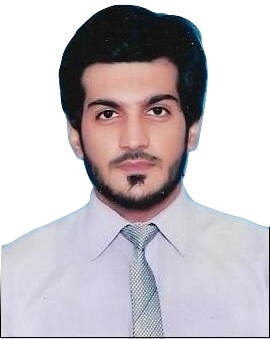 DANYAL \Email: danyal.388258@2freemail.com A very dedicated, hardworking and result oriented, Professional with top notch skills in Planning, Scheduling, Monitoring & Controlling of High Rise Building Projects. Well versed with Project Management Tools & Techniques along with site construction methodology, always keen to take up new challenges and to implementing my skills to add value to the organizational growthWORK EXPERIENCE                                  Responsibilities:	Prepare and assist the management team to develop WBS as per scope for progress measurement, scheduling and cost loading, and resource loading as per BOQ division for Baseline Program.Applying activity codes for proper sorting of activities.Update, track/monitor the EPC Program based on site progress obtained from Site Management.Set work program and target milestones for each phase based on the project planPrepare daily, weekly /monthly report reflecting work progress summary.Preparing micro programs for different sub-contractors and make sure if their submitted program is in line with baseline program.Monitor critical and near critical activities based on the project schedule and advise site management.Taking Photographs of ongoing activities to monitor and verify the progress of work, preparing presentations on monthly basis to depict monthly project summary.Preparing Look-ahead schedule that reflect the priority activities to be executed.Identify areas of weakness and prepare recovery/revised program, if any change occurs and perform critical path analysis to check driving activitiesPreparing Look-ahead schedule that reflect the priority activities to be executed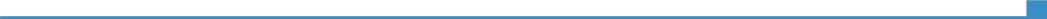 INTERNSHIPS15th Jun, 2014 To25th Jul, 201405th Dec 2012 To02nd Jan 2013TRAINEE ENGINEERPRINCIPAL BUILDERS ENGINEERS AND CONTRACTORSProject:EMAAR Crescent Bay Sea view KarachiTRAINEE ENGINEERKarachi Metropolitan Corporation (KMC)Project:2 Lane Jinnah Terminal Flyover, Near Jinnah International Airport Karachi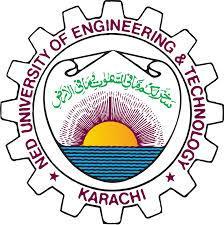 COMPUTER SKILLSPrimavera P6      Microsoft Excel	AutoCAD      Power Point	Microsoft OfficeADDITIONAL INFORMATIONPROJECTS	Determine the shear and flexural strengthening of beam using a material Textile reinforced mortar (TRM).Term paper on prefabricated construction industry. January,17         ToPLANNING ENGINEERPLANNING ENGINEERPLANNING ENGINEER      dateROYAL GROUP FRS BUILDERS.ROYAL GROUP FRS BUILDERS.ROYAL GROUP FRS BUILDERS.Project: Project: Project: Royal Heights is the residential project consisting of 2 No’s (G+35 storied) and 3 No’s (G+10 storied) with covered area of 473,000 sq. Ft each and 130,000 Sq. ft. each respectively. State of the art structure with the fusion of western and middle eastern architecture having ultra-luxury modern apartments.Royal Heights is the residential project consisting of 2 No’s (G+35 storied) and 3 No’s (G+10 storied) with covered area of 473,000 sq. Ft each and 130,000 Sq. ft. each respectively. State of the art structure with the fusion of western and middle eastern architecture having ultra-luxury modern apartments.Royal Heights is the residential project consisting of 2 No’s (G+35 storied) and 3 No’s (G+10 storied) with covered area of 473,000 sq. Ft each and 130,000 Sq. ft. each respectively. State of the art structure with the fusion of western and middle eastern architecture having ultra-luxury modern apartments.Responsibilities:Assist the team to develop WBS as per scope for progress measurement, scheduling and cost loading, resource loading as per BOQ division for Baseline Program.Extend timely advices regarding planning and cost control to the internal Project Management Team as and when neededResponsible of verifying and cross-checking invoices and claims from vendors and sub-contractors in order to control and monitor project total expenditure. Has experience in specialized planning & scheduling software utilization (Primavera and/or MS Project).Set up issues alerts for all important contractual and milestone dates.Prepare Baseline as per BOQ. Preparing micro programs for execution as per baseline program. Prepare Recovery Program. Monitor day to day work progress and prepare the Daily and weekly progress reports.Monitor critical and near critical activities based on the project schedule and advise site managementPreparing look-ahead schedule that reflect the priority activities to be executed.Report to the Project Manager about the current work progress and make comparison between planned and actual progress and study impact of alternative approaches to work.Attend Weekly Progress Meeting with Client and ConsultantsResponsibilities:Assist the team to develop WBS as per scope for progress measurement, scheduling and cost loading, resource loading as per BOQ division for Baseline Program.Extend timely advices regarding planning and cost control to the internal Project Management Team as and when neededResponsible of verifying and cross-checking invoices and claims from vendors and sub-contractors in order to control and monitor project total expenditure. Has experience in specialized planning & scheduling software utilization (Primavera and/or MS Project).Set up issues alerts for all important contractual and milestone dates.Prepare Baseline as per BOQ. Preparing micro programs for execution as per baseline program. Prepare Recovery Program. Monitor day to day work progress and prepare the Daily and weekly progress reports.Monitor critical and near critical activities based on the project schedule and advise site managementPreparing look-ahead schedule that reflect the priority activities to be executed.Report to the Project Manager about the current work progress and make comparison between planned and actual progress and study impact of alternative approaches to work.Attend Weekly Progress Meeting with Client and ConsultantsResponsibilities:Assist the team to develop WBS as per scope for progress measurement, scheduling and cost loading, resource loading as per BOQ division for Baseline Program.Extend timely advices regarding planning and cost control to the internal Project Management Team as and when neededResponsible of verifying and cross-checking invoices and claims from vendors and sub-contractors in order to control and monitor project total expenditure. Has experience in specialized planning & scheduling software utilization (Primavera and/or MS Project).Set up issues alerts for all important contractual and milestone dates.Prepare Baseline as per BOQ. Preparing micro programs for execution as per baseline program. Prepare Recovery Program. Monitor day to day work progress and prepare the Daily and weekly progress reports.Monitor critical and near critical activities based on the project schedule and advise site managementPreparing look-ahead schedule that reflect the priority activities to be executed.Report to the Project Manager about the current work progress and make comparison between planned and actual progress and study impact of alternative approaches to work.Attend Weekly Progress Meeting with Client and ConsultantsResponsibilities:Assist the team to develop WBS as per scope for progress measurement, scheduling and cost loading, resource loading as per BOQ division for Baseline Program.Extend timely advices regarding planning and cost control to the internal Project Management Team as and when neededResponsible of verifying and cross-checking invoices and claims from vendors and sub-contractors in order to control and monitor project total expenditure. Has experience in specialized planning & scheduling software utilization (Primavera and/or MS Project).Set up issues alerts for all important contractual and milestone dates.Prepare Baseline as per BOQ. Preparing micro programs for execution as per baseline program. Prepare Recovery Program. Monitor day to day work progress and prepare the Daily and weekly progress reports.Monitor critical and near critical activities based on the project schedule and advise site managementPreparing look-ahead schedule that reflect the priority activities to be executed.Report to the Project Manager about the current work progress and make comparison between planned and actual progress and study impact of alternative approaches to work.Attend Weekly Progress Meeting with Client and ConsultantsDecember,15Jr. PLANNING ENGINEER      To January,17PARAGON CONSTRUCTOR (PVT) LTDProject: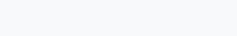 CRESCENT BAY KARACHI, High Rise Residential BuildingsCLIENT: EMAAR PROPERTIESLEAD CONSULTANT: NESPAKJanuary, 15SITE ENGINEER       To November, 15Joint Venture of Izhar Construction & Tameer Construction Pvt. LtdProject:Renovation and Expansion of Dalda Foods Tea Whitener and Snacks Plant with the construction of new Ware Houses, Worker facility Buildings, Offices and Other Buildings Responsibilities:Ensure implementation of design as per drawing and BBS. Making queries on structural and architectural drawings according to site situation. Estimated the Earth work quantities, Concrete, Bar bending Schedule. Planning, organizing and scheduling the activities using primavera and monitoring the progress at site. Inspection of all construction related work under specification & codesMaking progress report with respect to day, week and month. Making Strength report with respect to day, week and month Manage different suppliers to meets site objectives and negotiated with approved suppliers & sub-contractors regarding discounts, delivery term and payment terms which will benefit the companyAttend Meetings on weekly basis with the stake holders of the project to discuss the issues. EDUCATION2011–2014B.E Civil Engineering (3.29 CGPA)NED University of Engineering & Technology Karachi2009–2010HSSC Pre-Engineering (A/79.2%)Govt. Degree College Malir Cantt. Karachi (Pakistan)2007–2008SSC Science (A1/85.00 %)Fazaia Degree College Faisal, Karachi (Pakistan)